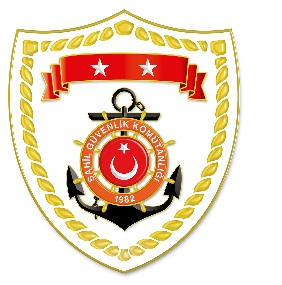 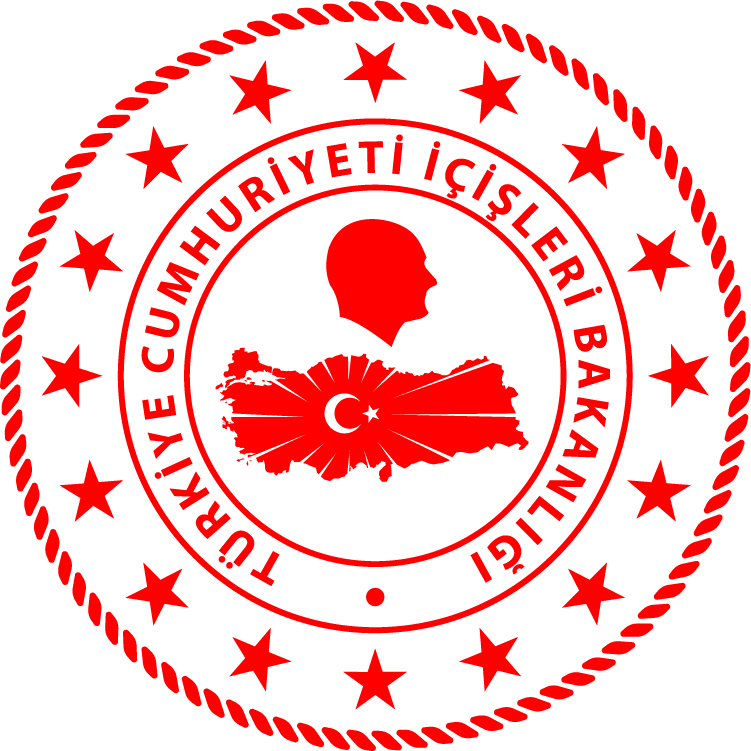 CG Aegean Sea Regional Command*Statistical information given in the table may vary because they consist of data related incidents which were occured and  turned into search and  rescue operations. The exact numbers at the end of the related month is  avaliable on  sg.gov.tr/irregular-migration-statisticsNUDATELOCATION/PLACE AND TIMEIRREGULAR MIGRATION ASSETTOTAL NUMBER OF APPREHENDED FACILITATORS/SUSPECTTOTAL NUMBER OF APPREHENDED 
MIGRANSNATIONALITY OF APPREHENDED 
MIGRANTS/PEOPLE ON THE BASIS OF DECLARATION115 September 2022Of The Coast OfAYDIN/Didim01.25Inflatable Boat-5226 Liberia, 20 Eritrea, 6 Yemen215 September 2022Of The Coast OfMUĞLA/Bodrum02.30Sailing Boat3 Türkiye1818 Syria315 September 2022Of The Coast OfİZMİR/Çeşme05.00Inflatable Boat-4949 Afghanistan415 September 2022Of The Coast OfİZMİR/Menderes05.20Inflatable Boat-3519 Kongo, 5 Yemen, 5 Djibouti, 3 Eritrea, 2 South Africa,1 Angola  515 September 2022Of The Coast OfMUĞLA/Bodrum
21.06Inflatable Boat-1411 Syria, 2 Palestine, 1 Iraq